 Draft Budget for Market Drayton Town Council 2023-24 .The budget projection for Services and Facilities is based on joining the Shropshire Council Street Lighting Scheme which reduces the cost of electricity significantly.Estimated General Reserves at the end of the financial year 2022/23 is £301,000.Finance and General Purposes Meeting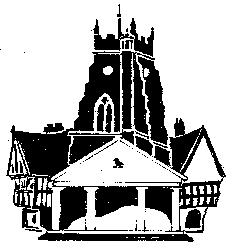      Market Drayton          Town CouncilAgenda Item:    10.FG  Budget 2022-23     Market Drayton          Town CouncilDate: 15 November 2022     Market Drayton          Town CouncilAppendix : FG102     Market Drayton          Town CouncilExpenditureBudget 2021-22Budget 2022-23Proposed2023-24£££Services and Facilities331,060333,327355,845Finance and GP220,444235,249231,125Community & Governance30,00014,50016,500Total581,504583,076603,470IncomeBudget 2021-22Budget 2022-23Proposed2023-24Precept487,945518,018518,018Income60,10059,45262,850Total 548,045577,468 580,8682021/222022/23Budget ShortfallEstimated budget shortfall33,459 (no increase in precept – total amount taken from general reserves)20,695 (3% increase in precept - £5,608 allocated from General Reserves)£22,602